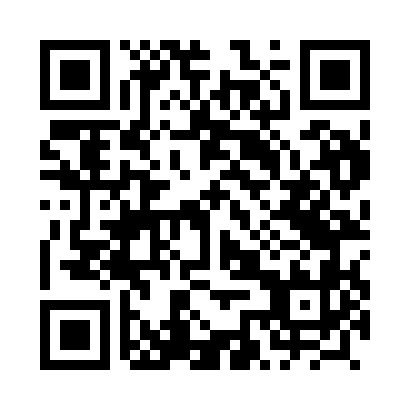 Prayer times for Drzenkowice, PolandWed 1 May 2024 - Fri 31 May 2024High Latitude Method: Angle Based RulePrayer Calculation Method: Muslim World LeagueAsar Calculation Method: HanafiPrayer times provided by https://www.salahtimes.comDateDayFajrSunriseDhuhrAsrMaghribIsha1Wed2:425:0712:315:387:5610:112Thu2:395:0512:315:397:5810:143Fri2:355:0412:315:407:5910:174Sat2:325:0212:315:418:0110:205Sun2:285:0012:315:428:0210:236Mon2:254:5812:315:428:0410:267Tue2:214:5712:315:438:0510:298Wed2:184:5512:315:448:0710:329Thu2:164:5312:315:458:0910:3510Fri2:154:5212:315:468:1010:3811Sat2:154:5012:315:478:1210:3912Sun2:144:4912:315:488:1310:3913Mon2:134:4712:315:498:1510:4014Tue2:134:4612:315:508:1610:4015Wed2:124:4412:315:518:1710:4116Thu2:124:4312:315:518:1910:4217Fri2:114:4212:315:528:2010:4218Sat2:114:4012:315:538:2210:4319Sun2:104:3912:315:548:2310:4420Mon2:104:3812:315:558:2510:4421Tue2:094:3612:315:568:2610:4522Wed2:094:3512:315:568:2710:4523Thu2:084:3412:315:578:2910:4624Fri2:084:3312:315:588:3010:4725Sat2:084:3212:315:598:3110:4726Sun2:074:3112:315:598:3210:4827Mon2:074:3012:316:008:3310:4828Tue2:074:2912:326:018:3510:4929Wed2:064:2812:326:018:3610:5030Thu2:064:2712:326:028:3710:5031Fri2:064:2612:326:038:3810:51